Калужская  областьСЕЛЬСКОЕ ПОСЕЛЕНИЕ «ПОСЕЛОК ДЕТЧИНО»ПОСЕЛКОВОЕ  СОБРАНИЕРЕШЕНИЕОт 24 марта 2016 года                                                                                                         № 13О порядке размещения нестационарных торговых объектов на территории СП «Поселок Детчино» В соответствии с Федеральным законом от 06.10.2003 N 131-ФЗ "Об общих принципах организации местного самоуправления в Российской Федерации", ст. 10 Федерального закона от 28.12.2009 N 381-ФЗ "Об основах государственного регулирования торговой деятельности в Российской Федерации", приказом министерства конкурентной политики и тарифов Калужской области от 09.11.2010 N 543 "О порядке разработки и утверждения органом местного самоуправления схемы размещения нестационарных торговых объектов на территории муниципальных образований Калужской области", в целях упорядочения размещения нестационарных торговых объектов на территории СП «Поселок Детчино», руководствуясь Уставом сельского поселения "Поселок Детчино»Поселковое Собрание сельского поселения «Поселок Детчино»РЕШИЛО:Утвердить Порядок размещения нестационарных торговых объектов на земельных участках, в зданиях, строениях, сооружениях, находящихся в государственной или муниципальной собственности на территории СП «Поселок Детчино» (приложение № 1). Утвердить форму подтверждения соответствия нестационарного торгового объекта требованиям порядка размещения нестационарных торговых объектов на территории СП «Поселок Детчино» (приложение N 2).Поручить Администрации СП «Поселок Детчино» вносить изменения в схему размещения нестационарных торговых объектов на земельных участках, находящихся в государственной или муниципальной собственности на территории СП «Поселок Детчино» в соответствии с Порядком размещения нестационарных торговых объектов на земельных участках, в зданиях, строениях, сооружениях, находящихся в государственной или муниципальной собственности на территории СП «Поселок Детчино».    4. Рекомендовать собственникам земельных участков размещать нестационарные торговые объекты на принадлежащих им земельных участках в соответствии с Порядком размещения нестационарных торговых объектов на земельных участках, в зданиях, строениях, сооружениях, находящихся в государственной или муниципальной собственности на территории СП «Поселок Детчино».     5. Контроль за исполнением настоящего Решения возложить на Администрацию СП «Поселок Детчино».     6. Настоящее Решение вступает в силу после официального опубликования в газете «Маяк» и подлежит опубликованию на официальном сайте СП «Поселок Детчино».Глава сельского поселения«Поселок Детчино"                                                                                        А.М.ВоробьевПриложение №1к РешениюПоселкового Собрания СП «Поселок Детчино»от 24.03.2016 г. N 13ПОРЯДОКРАЗМЕЩЕНИЯ НЕСТАЦИОНАРНЫХ ТОРГОВЫХ ОБЪЕКТОВНА ЗЕМЕЛЬНЫХ УЧАСТКАХ, В ЗДАНИЯХ, СТРОЕНИЯХ, СООРУЖЕНИЯХ,НАХОДЯЩИХСЯ В ГОСУДАРСТВЕННОЙ ИЛИ МУНИЦИПАЛЬНОЙСОБСТВЕННОСТИ НА ТЕРРИРТОРИИ СП «ПОСЕЛОК ДЕТЧИНО».1. В настоящем порядке применяются следующие основные понятия:а) схема размещения нестационарных торговых объектов - разработанный и утвержденный органом местного самоуправления документ, определяющий места размещения нестационарных торговых объектов и группу реализуемых в них товаров;б) нестационарный торговый объект - торговый объект, не относящийся к объектам капитального строительства и не являющийся объектом недвижимости, представляющий собой временное сооружение или временную конструкцию, не связанные прочно с земельным участком вне зависимости от наличия или отсутствия подключения (технологического присоединения) к сетям инженерно-технического обеспечения, в том числе передвижное сооружение (передвижные средства развозной и разносной уличной торговли, бахчевые развалы, елочные базары и так далее);в) торговый автомат - временное техническое сооружение или временная конструкция, предназначенные для продажи товаров (выполнения работ, оказания услуг) без участия продавца;г) бахчевой развал - специально оборудованная временная конструкция, представляющая собой площадку для продажи бахчевых культур;е) елочный базар - специально оборудованная временная конструкция, представляющая собой площадку для продажи натуральных хвойных деревьев;з) сезонное кафе - специально оборудованное временное сооружение, в том числе при стационарном предприятии, представляющее собой площадку для размещения предприятия общественного питания в целях дополнительного обслуживания питанием и отдыха потребителей (или исключая последнее);ж) передвижные сооружения (передвижные торговые объекты) - автомагазины (автолавки, автоприцепы), автокафе, изотермические емкости и цистерны, тележки, лотки, палатки, корзины и иные специальные приспособления.2. Нестационарные торговые объекты не являются недвижимым имуществом, не подлежат техническому учету в бюро технической инвентаризации, права на них не подлежат регистрации в Едином государственном реестре прав на недвижимое имущество и сделок с ним.3. Требования, предусмотренные настоящим положением, не распространяются на отношения, связанные с размещением нестационарных торговых объектов: при проведении праздничных, общественно-политических, культурно-массовых и спортивно-массовых мероприятий, имеющих временный характер, при проведении ярмарок, выставок-ярмарок.4. Основными критериями для размещения нестационарных торговых объектов являются:- соответствие порядку установки и эксплуатации временных строений и сооружений установленному в правилах землепользования и застройки сельского поселения «Поселок Детчино»;- обеспечение жителей поселения товарами первой необходимости в пределах шаговой доступности (в радиусе 500 м);- обеспечение устойчивого развития территорий и достижения нормативов минимальной обеспеченности населения площадью торговых объектов в соответствии с градостроительным, земельным, санитарно-эпидемиологическим, экологическим, противопожарным законодательством и другими установленными законодательством Российской Федерации требованиями;- обеспечение беспрепятственного движения транспорта и пешеходов, расположение нестационарного торгового объекта не должно создавать помехи для механизированной уборки улиц, не должны препятствовать доступу пожарных подразделений к существующим зданиям и сооружениям;- предотвращение нарушения внешнего облика села, соответствие внешнего вида объекта архитектурному облику села и предотвращение нарушений в сфере благоустройства территории объектами мелкорозничной торговли;- запрет установки нестационарных торговых объектов в охранной зоне инженерных сетей в соответствии с региональными нормативами Калужской области;- наличие правоустанавливающих документов на землю, при размещении НТО на земельном участке право собственности на который оформлено в соответствие с действующим законодательством. Для передвижного сооружения, если время работы такого сооружения не превышает один день, наличие правоустанавливающих документов на землю не является обязательным;- наличие договоров на вывоз твердых коммунальных отходов, гофро-тары;- наличие водопровода от городских сетей и организация слива, наличие туалета, создание условий для соблюдения личной гигиены; - наличие договоров на вывоз и утилизацию биологических отходов (для объектов осуществляющих торговлю мясом, рыбой, другой продукции животного происхождения);- наличие условий доступа для людей с ограниченными возможностями;- наличие договора закрепления прилегающей территории согласно Правил благоустройства СП «Поселок Детчино».5. В схему включаются нестационарные торговые объекты, деятельность которых осуществляют:- организации - юридические лица;-индивидуальные предприниматели - граждане, осуществляющие предпринимательскую деятельность без образования юридического лица.6. Для согласования размещения нестационарного торгового объекта на земельных участках, находящихся в государственной или муниципальной собственности, а также в зданиях, строениях, сооружениях, находящихся в муниципальной собственности, заявитель обращается в  Администрацию СП «Поселок Детчино»" (далее Администрация) с письменным заявлением, в котором указывает:- полные реквизиты юридического лица или индивидуального предпринимателя;- место размещения нестационарного торгового объекта;- тип и специализацию нестационарного торгового объекта;- срок осуществления торговой деятельности.К заявлению прикладываются следующие документы:- документы, подтверждающие личность заявителя;- правоустанавливающие документы на землю (при необходимости);-схема расположения нестационарного торгового объекта на территории СП «Поселок Детчино»;- договор на вывоз твердых бытовых отходов, гофро-тары; -договор на вывоз и утилизацию биологических отходов (для объектов, осуществляющих торговлю мясом, рыбой, другой продукцией животного происхождения);- договор закрепления, прилегающей территории, согласно правил благоустройства СП «Поселок Детчино»;7. Срок рассмотрения поступившего заявления - 30 дней. При положительном решении заявителю выдается подтверждение соответствия нестационарного торгового объекта требованиям настоящего порядка. 8. При размещении и эксплуатации нестационарного торгового объекта на земельных участках, в зданиях, строениях, сооружениях, находящихся в государственной или муниципальной собственности, хозяйствующий субъект (собственник нестационарного торгового объекта) обязан:8.1. Соблюдать правила пожарной безопасности согласно Федеральному закону от 22.07.2008 N 123-ФЗ "Технический регламент о требованиях пожарной безопасности".8.2. Соблюдать санитарно-эпидемиологические правила СП 2.3.6.1066-01.8.3. Производить изменение конструкций или цветового решения наружной отделки временных сооружений, по согласованию с Администрацией 8.4. Выполнять требования по содержанию и благоустройству нестационарного торгового объекта, места его размещения и прилегающей территории согласно Правилам благоустройства СП «Поселок Детчино».8.5. Выполнять требования положений действующего федерального законодательства, регламентирующего вопросы безопасности дорожного движения, в том числе федерального закона «Об автомобильных дорогах и дорожной деятельности в Российской федерации и о внесении изменений в отдельные законодательные акты Российской Федерации», согласовывать размещение объектов мелкорозничной торговли в непосредственной близости от пешеходных переходов с учетом соблюдения этих норм при передвижении пешеходов и подвозе товаров к объектам (Постановление Правительства РФ от 23.10.1993 N 1090 (ред. от 21.01.2016) "О Правилах дорожного движения" (вместе с "Основными положениями по допуску транспортных средств к эксплуатации и обязанности должностных лиц по обеспечению безопасности дорожного движения" и др.).9. При размещении нестационарного торгового объекта на арендованных земельных участках, в зданиях, строениях, сооружениях, а также в зданиях, закрепленных за муниципальными предприятиями и муниципальными учреждениями, в Администрацию представляется для согласования соответствующих договоров подтверждение соответствия нестационарного торгового объекта требованиям настоящего порядка.10. В целях осмотра нестационарных торговых объектов на предмет соответствия требованиям, указанным в пункте 4 настоящего порядка, Администрацией создается комиссия. Не соблюдение требований установленных данным порядком является основанием для исключения нестационарного торгового объекта из схемы.10.1 Комиссия созданная при Администрации, в случае выявления нарушений требований настоящего порядка, вправе выдать хозяйствующему субъекту (собственнику нестационарного торгового объекта) предписание на устранение выявленных нарушений.В случае если хозяйствующий субъект (собственник нестационарного торгового объекта) в течение 60 дней с момента получения предписания не исполняет его требований, Администрация в течение 10 дней по истечению указанного срока выдает собственнику нестационарного торгового объекта предписание о демонтаже нестационарного торгового объекта и освобождении занимаемого им земельного участка  в срок, определенный предписанием.10.2. После освобождения земельного участка от нестационарного торгового объекта по основаниям, предусмотренным действующим законодательством и настоящим Положением, владелец данного торгового объекта за свой счет обязан в 15-дневный срок выполнить благоустройство земельного участка, на котором был размещен нестационарный торговый объект, привести земельный участок в первоначальное состояние с учетом нормального износа.В случае невозможности осуществления собственником нестационарного торгового объекта демонтажа по независящим от него причинам срок, установленный предписанием, может быть продлен, но не более чем на 5 рабочих дней.При демонтаже нестационарного торгового объекта в осенне-зимний период работы по благоустройству должны быть выполнены в ближайший весенний период.10.3. Если собственник незаконно размещенного и (или) эксплуатируемого на территории поселения нестационарного торгового объекта установлен, предписание выдается ему лично под роспись.В случае невозможности вручения предписания собственнику нестационарного торгового объекта по причине его уклонения от вручения или иной причине, предписание направляется ему по почте заказным письмом с уведомлением, о чем уполномоченным должностным лицом Администрации делается отметка на бланке предписания с указанием причины его невручения.Если собственник неправомерно размещенного и (или) эксплуатируемого на территории поселения нестационарного торгового объекта не установлен, на нестационарный объект вывешивается предписание и наносится соответствующая надпись с указанием срока демонтажа, о чем уполномоченным должностным лицом администрации делается отметка на бланке предписания.10.4. Демонтаж нестационарных объектов и освобождение земельных участков в добровольном порядке производятся собственниками нестационарных торговых объектов за собственный счет в срок, указанный в предписании.В случае невыполнения собственником нестационарного торгового объекта демонтажа в указанный в предписании срок Администрация обращается с требованиями в суд об обязании собственника нестационарного торгового объекта путем демонтажа освободить земельный участок от находящегося на нем нестационарного торгового объекта, а в случае неисполнения решения суда в течение установленного срока предоставить Администрации право демонтировать нестационарный торговый объект самостоятельно или с привлечением третьих лиц с последующим взысканием с ответчика понесенных расходов (иными требованиями).10.5. Во исполнение судебных актов в случае, если собственник нестационарного торгового объекта в указанный в предписании срок не установлен, Администрацией издается распоряжение о демонтаже нестационарного торгового объекта (далее - распоряжение о демонтаже), содержащее:- место расположения нестационарного торгового объекта (земельного участка, на котором расположен нестационарный объект), подлежащего демонтажу;- основание демонтажа нестационарного торгового объекта;- поручение уполномоченной организации о демонтаже нестационарного торгового объекта и данные об уполномоченной организации, осуществляющей демонтаж нестационарного торгового объекта;- персональный состав комиссии по демонтажу, в присутствии которой будет производиться демонтаж нестационарного торгового объекта;- место хранения демонтированного нестационарного торгового объекта и находящихся при нем в момент демонтажа материальных ценностей;- дату и время начала работ по демонтажу нестационарного торгового объекта.На нестационарный объект вывешивается копия распоряжения о демонтаже и наносится соответствующая надпись с указанием даты проведения демонтажа, о чем уполномоченным должностным лицом Администрации делается отметка на распоряжении о демонтаже с указанием причины его невручения.10.6. Демонтаж нестационарного торгового объекта производится уполномоченной организацией в присутствии комиссии по демонтажу и представителей полиции.Демонтаж нестационарного торгового объекта оформляется актом о демонтаже нестационарного торгового объекта и описью находящегося при нем имущества. В случае необходимости при осуществлении демонтажа нестационарного торгового объекта может быть произведено его вскрытие работниками организации, уполномоченной произвести демонтаж, в присутствии членов комиссии по демонтажу и представителей полиции, о чем делается соответствующая отметка в акте о демонтаже нестационарного торгового объекта.10.7. Демонтированный нестационарный объект и находящееся при нем имущество подлежат вывозу в специализированные места хранения демонтированных нестационарных объектов, которые определяются Администрацией. Нестационарный торговый объект должен быть опечатан. Демонтированный нестационарный объект и находящееся при нем имущество передаются на хранение по договору, заключаемому Администрацией с собственником либо с владельцем специализированного места хранения демонтированных нестационарных объектов.10.8 Оплата работ по демонтажу нестационарного торгового объекта, перемещению нестационарного торгового объекта и находящегося при нем имущества в специализированные места хранения демонтированных нестационарных объектов и их хранению осуществляется за счет средств бюджета СП «Поселок Детчино» с последующим взысканием с собственника либо владельца нестационарного торгового объекта.10.9. Если собственник демонтированного нестационарного торгового объекта установлен, демонтированный нестационарный объект выдается организацией, осуществляющей его хранение, лицу, подтвердившему право собственности на данный нестационарный объект и находящееся при нем имущество с учетом условий, предусмотренных пунктом 10.10.10.10. Демонтированный нестационарный объект выдается организацией, осуществляющей его хранение, собственнику данного Объекта на основании соответствующего распоряжения Администрации при наличии копии платежных документов о возмещении затрат, связанных с демонтажем и хранением торгового объекта, а также документов, подтверждающих право собственности на нестационарный торговый объект.10.11. Собственник демонтированного нестационарного торгового объекта вправе ознакомиться с актом о демонтаже нестационарного торгового объекта и описью находящегося при нем имущества, договором хранения, а также забрать демонтированный нестационарный объект и находящееся при нем имущество, отраженное в описи, хранимые в специализированном месте хранения демонтированных нестационарных объектов, после оплаты расходов, предусмотренных пунктом 10.8. настоящего Положения.Приложение №2к РешениюПоселкового Собрания СП «Поселок Детчино»от 24.03.2016 г. N 13КАЛУЖСКАЯ ОБЛАСТЬ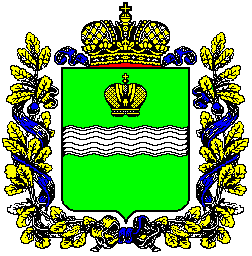 ПОСЕЛКОВАЯ АДМИНИСТРАЦИЯСЕЛЬСКОГО ПОСЕЛЕНИЯ «ПОСЕЛОК ДЕТЧИНО»249080 Калужская область, Малоярославецкий район,с. Детчино, ул. Матросова,3тел./факс (48431) 25-641 МО_ DETCHINO@KALUGA.RU___________________________________________________________________ Подтверждениесоответствия нестационарного торгового объекта требованиям порядка размещения нестационарных торговых объектов на территории СП «Поселок Детчино»N ________________                                                                   "____" ______________ 20____ г.    Хозяйствующий субъект ________________________________________________________                                                      (наименование предприятия или ИП)    Осуществляющий торговую деятельность в нестационарном торговом объекте,расположенном по адресу: _________________________________________________________    Для торговли __________________________________________________________________                                                   (перечень ассортимента продукции)Соответствует требованиям Порядка размещения нестационарных торговых объектов на территории СП «Поселок Детчино» утвержденного решением поселкового Собрания СП «Поселок Детчино»    N ______ от                            2016 г.Глава Администрации СП «Поселок Детчино»                           ______________ /________________________/						Подпись                       Ф.И.О.печать